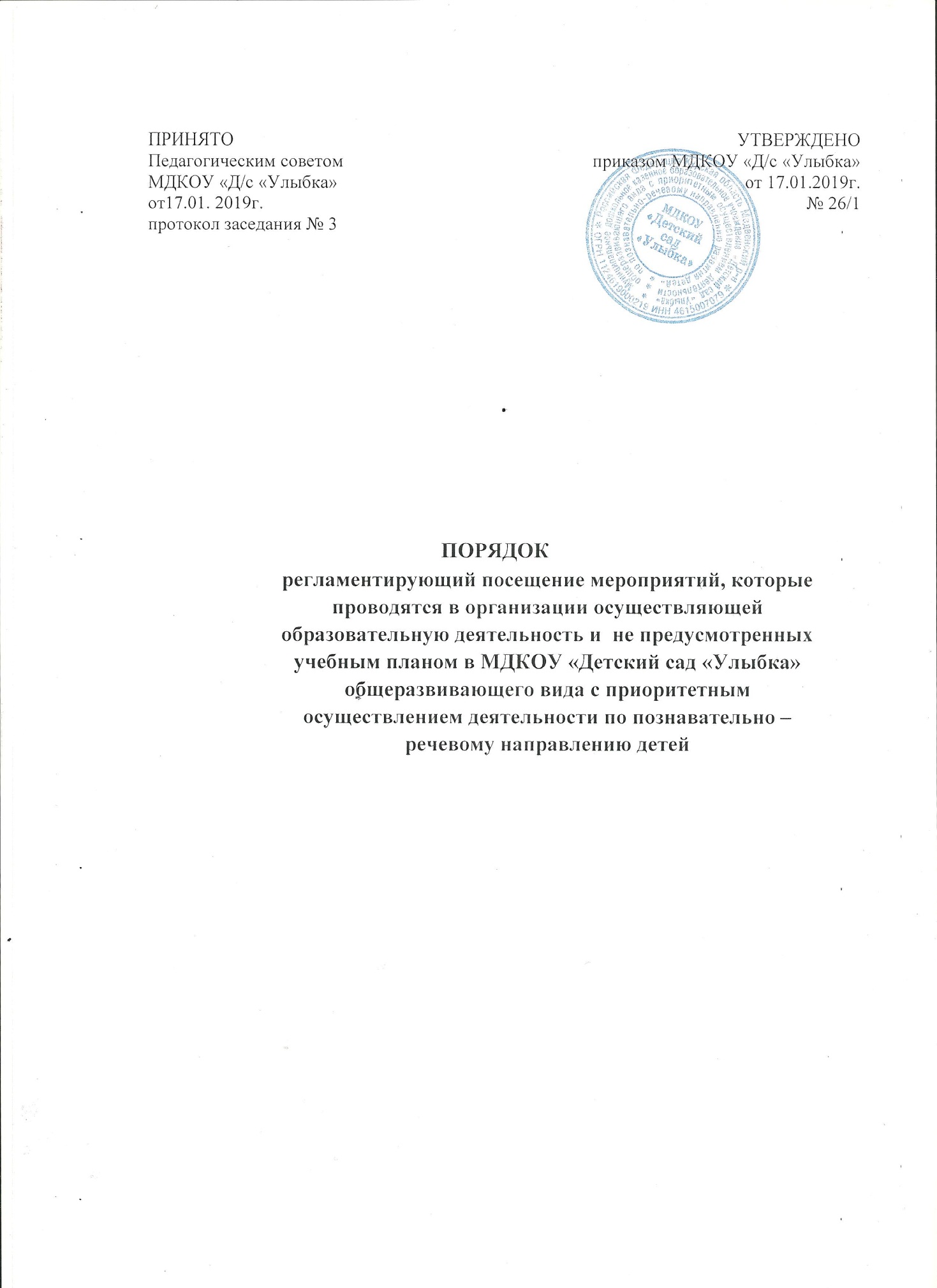 1. Общие положения1.1. Настоящее Положение о порядке, регламентирующем посещение мероприятий воспитанниками не предусмотренных учебным планом в Муниципальном дошкольном казённом образовательном учреждении «Детский сад  «Улыбка» (далее ДОУ) разработано в соответствии с частью 4 статьи 34 Федерального закона от 29.12.2012 № 273-ФЗ «Об образовании в Российской Федерации».1.2. Положение регламентирует проведение мероприятий, не предусмотренных учебным планом в Учреждении, а также определяет права, обязанности и ответственность посетителей данных мероприятий.1.3. К числу мероприятий, не предусмотренных учебным планом (далее - мероприятия), относятся: праздники, театрализованные представления, концерты, спортивные соревнования и т.п.1.3. Срок действия Положения до принятия нового.2. Порядок проведения мероприятий2.1. Формы проведения мероприятий определяют ответственные лица за их проведение.2.2. Информация об изменениях в режиме дня воспитанников в связи с проведением мероприятия размещается на доске объявлений в ДОУ и каждой возрастной группы не менее чем за календарную неделю до даты проведения мероприятия.2.3. На мероприятии обязательно присутствие воспитателей, чьи группы принимают в нем участие.2.4. Порядок является обязательными для всех посетителей мероприятия.2.5. Учреждение может устанавливать:-возрастные ограничения на посещение мероприятий;-запрет на пользование мобильной связью во время мероприятия;2.6. Проведение мероприятий разрешается только при соответствии помещений и (или) территории Учреждения санитарно-гигиеническим нормам. Ответственные лица за проведение мероприятий обязаны лично осмотреть их. Проверить исправностьоборудования и инвентаря, обратить внимание на соответствие помещения и (или) территории нормам техники безопасности.2.7. В целях предупреждения несчастных случаев при проведении мероприятий необходимо руководствоваться инструкциями по охране жизни и здоровья обучающихся, разработанными и утвержденными Учреждением.Посетители мероприятий2.1. Посетителями мероприятий являются:воспитанники  Учреждения,  являющиеся  непосредственными  участникамимероприятия;иные  физические  лица,  являющиеся  непосредственными  участникамимероприятия;воспитанники Учреждения, являющиеся зрителями на мероприятии;родители (законные представители) воспитанников;работники Учреждения;Права, обязанности и ответственность посетителей мероприятий3.1. Обучающиеся имеют право посещения по их выбору мероприятий, не предусмотренных учебным планом Учреждения.3.2. Право выбора мероприятий происходит по согласованию с родителями (законными представителями) несовершеннолетнего обучающегося.3.3. Все посетители имеют право на уважение своей чести и достоинства.3.4. Зрители и гости имеют право приносить с собой и использовать во время проведения спортивных соревнований: - плакаты, лозунги, во время проведения состязательных, в том числе спортивных мероприятий, а также соответствующую атрибутику.3.5. Запрещается приводить на мероприятия посторонних лиц.3.6. Ответственные лица имеют право удалять с мероприятия гостей и зрителей, нарушающих настоящий Порядок.3.7. Все посетители обязаны:выполнять требования организаторов мероприятий по соблюдению норм и правил поведения во время мероприятия;соблюдать настоящие правила и регламент проведения мероприятия;бережно   относиться   к   помещениям,   имуществу   и   оборудованиюУчреждения;уважать честь и достоинство других посетителей мероприятия;поддерживать чистоту и порядок на мероприятиях;выполнять требования ответственных лиц;незамедлительно сообщать ответственным лицам о случаях обнаружения подозрительных предметов, вещей, о случаях возникновения задымления или пожара;при получении информации об эвакуации действовать согласно указаниям ответственных лиц, соблюдая спокойствие и не создавая паники.3.8. Ответственные лица обязаны:лично присутствовать на мероприятии;обеспечивать доступ посетителей на мероприятие;осуществлять контроль соблюдения участниками, зрителями и гостями настоящего Порядка;обеспечивать эвакуацию посетителей в случае угрозы и возникновения чрезвычайных ситуаций.3.9. Посетителям мероприятий запрещается:повреждать элементы оформления и оборудование мероприятия;совершать поступки, унижающие или оскорбляющие человеческое достоинство других посетителей, работников Учреждения;проявлять неуважение к посетителям, работникам Учреждения.3.10. Посетители, нарушившие настоящий Порядок, могут быть не допущены к другим мероприятиям, проводимым в Учреждении.3.11.Посетители, причинившие Учреждению ущерб, компенсируют его, а такженесут иную ответственность в случаях, предусмотренных действующим законодательством Российской Федерации.Порядок посещения мероприятий4.1. Вход посетителей в помещение, в котором проводится мероприятие, открывается за 20 минут до его начала.4.2. Вход посетителей на мероприятие после его начала разрешается только по согласованию с ответственным лицом;4.3. Участники и зрители проходят на мероприятие в соответствии с его регламентом, в сопровождении взрослого.